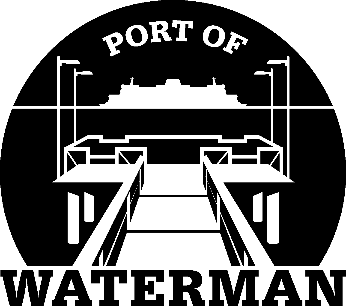 Port of Waterman Meeting AgendaNovember 16, 2021Review/Approve AgendaOath of Office (Acoba & Guthrie)Review/Approve Prior Meeting MinutesReview/Approve Auditor’s ReportReview Financial StatementOld Business:Maintenance Update (Knapp/Acoba) -      Parking lot restripingPigeonsIT Update (Shoap)    -  Converting to Office 365?RedistrictingPoster Board (Guthrie)File Cabinet (Guthrie)New Business:2022 BudgetLevy ResolutionCommissioner District Reports